Models of disabilityThere are two ways of looking at disability – the medical model and the social model. The medical model says that the person is the problemIn this model, disability is understood as an individual problem.  If somebody has an impairment – a visual, mobility, or hearing impairment, for example – their inability to see, walk, or hear is understood as their disability. The social model says that society is the problem 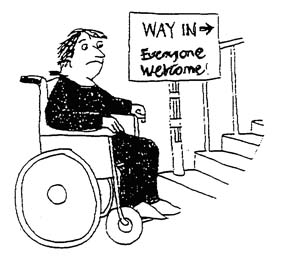 In this model disability is understood as a social problem – the disadvantage or restriction of activity caused by the way society takes little or no account of people who have impairments and prevents them gaining equal access to education, employment, information, housing, public transport, leisure opportunities and so on. The medical model of disabilityThe medical model is best summarised using the International Classification of Impairments, Disabilities and Handicaps developed by the World Health Organisation in 1980.  This classification makes the following distinctions:Impairment:  ‘any loss or abnormality of psychological, physiological or anatomical structure or function’Disability:  ’any restriction or lack (resulting from an impairment) of ability to perform an activity in the manner or within the range considered normal for a human being’ Examples I may be a wheelchair user.  My disability is regarded as being related to the facts, for instance, that I cannot climb the stairs in my house or walk to the shops.I may be partially-sighted.  My disability is regarded as being related to the fact, for instance, that I cannot read information in ‘standard’ size print. I may be brain injured.  My disability is regarded as being related to the fact, for instance, that I cannot speak as quickly as other people.From a medical model viewpoint, the societies we live in are just fine so long as the majority of people who don’t have significant impairments (identified as ‘normal’) are able to go about their daily business.  It is people who have impairments (identified as ‘abnormal’) who are identified as being the problem.This is also why disabled people often experience pressures to undergo treatment or therapy in order to be made ‘more normal’.  Normality is highly valued and abnormality is thought of as being undesirable.The medical model can be summed up as: Impairment – my problemDisability – my problemThe social model of disabilityDuring the 1960s and 1970s disabled people started to challenge the way that they were treated and regarded in society.  They considered having to live in residential institutions, being unable to find paid work or being unable to go on public transport as social injustice.They looked at the way society was organised and they recognised the ways structures of education, employment, the provision of housing,  information, leisure activities, and public transport systems were planned and delivered without taking the needs of people with impairments into account. The Union of the Physically Impaired Against Segregation (UPIAS) developed their own definitions of impairment and disability which formed the basis of what is known as the social model.The social model was later extended to include people with impairments other than physical impairments.  In 1981 the Disabled People’s International (DPI) made the following distinctions:Impairment is the loss or limitation of physical, mental or sensory function on a long-term or permanent basis Disability is the loss or limitation of opportunities to take part in the normal life of the community on an equal level with others due to physical and social barriersWe are disabled by society because of the inaccessible environments we live in, and by the judgments and assumptions that other people make about us.When people identify disability as ‘our problem’ they will respond to us as victims in need of ‘special’ treatment and requiring ‘special’ services.When people identify disability as a problem with the way society is organised, they will work to remove barriers that prevent us from taking part in society.The social model can be summed up as:Impairment – part of meDisability – society’s problemUsing the social model all disabled people have a right to be part of society.Preferred LanguageThe language used here is the language used by the Disabled People’s movement.  Disabled people use language which reflects the Social Model of Disability which recognises the ‘disabling’ barriers of society whilst acknowledging individual impairment.  AvoidPreferredWheelchair boundWheelchair userThe disabledDisabled People People with disabilitiesDisabled PersonCripple/crippled byPerson withVictim of	Person withSuffering fromHas or experiencesInvalidHas long term conditionHandicap/handicappedImpairmentSpasticPerson has cerebral palsyThe BlindBlind or visually impaired peopleThe deaf	Deaf people/BSL usersDeaf and dumbDeafRetarded	Has learning difficultiesMentally handicapped	Has learning difficultiesMentally IllPerson who experiences mental health problemsSpecial NeedsNeeds or requirementsMoving & handlingMoving & assistanceAble-bodiedNon-disabled